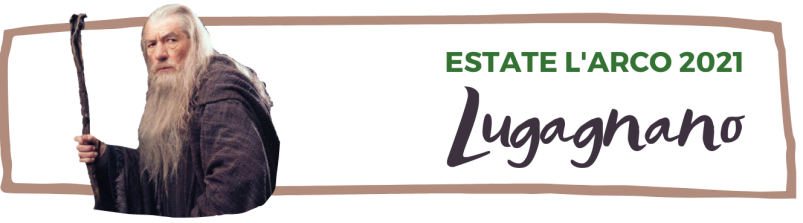 DICHIARAZIONE SULLE CONDIZIONI DI SALUTE DEL MINORE DA RENDERE IN OCCASIONE DELLA PRIMA ACCOGLIENZA (AUTODICHIARAZIONE AI SENSI DELL’ART. 47 D.P.R. N. 445/2000)Il sottoscritto _________________________________________________, nato il ____/ ____ /______ a__________________________ (______), residente in _____________________________ (_______), Via ______________________________________, Tel ________________________________________, Cell______________________________email_______________________________________________, in qualità di _____________________________ del minore __________________________________DICHIARA SOTTO LA PROPRIA RESPONSABILITÀa) di aver ricevuto e di essersi impegnato a rispettare e a far rispettare al minore di cui è responsabile il regolamento sulle misure di prevenzione del COVID-19 adottato dal Centro Estivo; b) di essere a conoscenza delle misure di contenimento del contagio vigenti; c) che il minore non ha una temperatura corporea superiore ai 37,5°C o alcuna sintomatologia respiratoria o altro sintomo compatibile con COVID-19, né ha avuto tali sintomi nei 3 giorni precedenti;d) che il minore non è in stato di quarantena o isolamento domiciliare e non ha avuto negli ultimi 14 giorni contatti stretti con soggetti risultati positivi al COVID-19, per quanto di propria conoscenza; e) di essere a conoscenza delle sanzioni previste dalla normativa emergenziale in vigore.SI IMPEGNA INOLTRE A trattenere a casa il minore nel caso in cui si verificasse una delle condizioni espressamente individuate nelle precedenti lettere c) e d) e a comunicare tempestivamente al Referente del Centro Estivo l’eventuale positività al SARS-CoV-2 del minore. In fede 	_________________________ 					_________________________ Data dichiarante 						Firma del Genitore